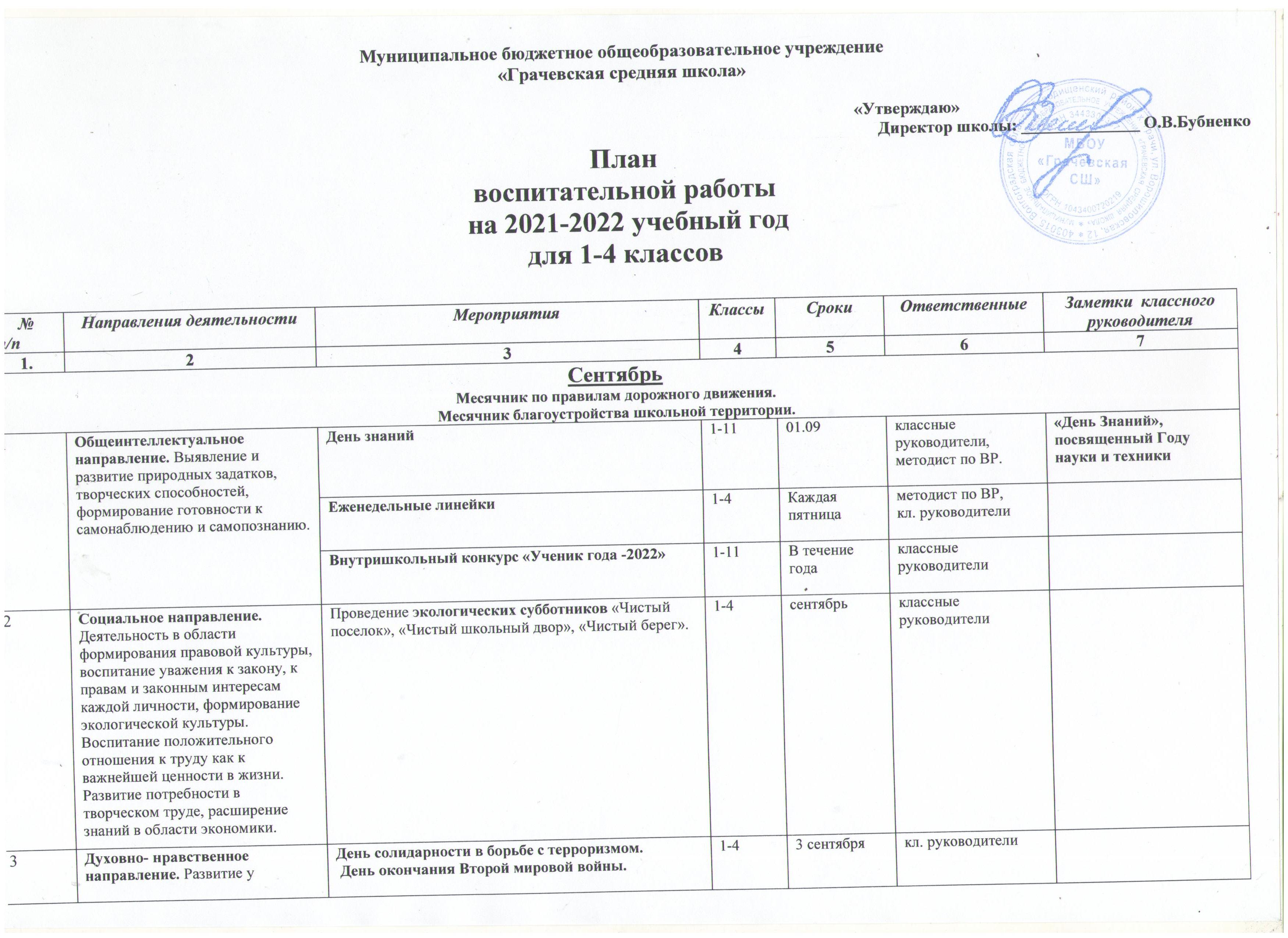 3учащихся способностей, умений и навыков в художественной деятельности, приобщение их к культурным ценностям, нравственным традициям народа. Военно-патриотическое воспитание. Формирование политической культуры, философско-мировоззренческая подготовка.3учащихся способностей, умений и навыков в художественной деятельности, приобщение их к культурным ценностям, нравственным традициям народа. Военно-патриотическое воспитание. Формирование политической культуры, философско-мировоззренческая подготовка.Оформление классных уголков.Оформление классных уголков.1-4в течение месяцакл. руководители, актив класса3учащихся способностей, умений и навыков в художественной деятельности, приобщение их к культурным ценностям, нравственным традициям народа. Военно-патриотическое воспитание. Формирование политической культуры, философско-мировоззренческая подготовка.Участие в мероприятиях, приуроченных к государственным и национальным праздникам Российской Федерации.Участие в мероприятиях, приуроченных к государственным и национальным праздникам Российской Федерации.1-4в течение годаметодист по ВР,классные руководители 1-4 классов3учащихся способностей, умений и навыков в художественной деятельности, приобщение их к культурным ценностям, нравственным традициям народа. Военно-патриотическое воспитание. Формирование политической культуры, философско-мировоззренческая подготовка.4Спортивно-оздоровительное направление. Формирование основ физической культуры, воспитание потребности в здоровом образе жизни. Охрана жизни детей.Проведение инструктажа по ТБ в школе.Проведение инструктажа по ТБ в школе.1-4До 03.09.кл. руководители.4Спортивно-оздоровительное направление. Формирование основ физической культуры, воспитание потребности в здоровом образе жизни. Охрана жизни детей.Реализация плана мероприятий, проектов, конкурсов в рамках ООГ ДЮО «Российское движение школьников» (Всероссийский фестиваль «Веселые старты», проект «Здоровье с РДШ», Всероссийский конкурс «Добро не уходит на каникулы»)Реализация плана мероприятий, проектов, конкурсов в рамках ООГ ДЮО «Российское движение школьников» (Всероссийский фестиваль «Веселые старты», проект «Здоровье с РДШ», Всероссийский конкурс «Добро не уходит на каникулы»)1-4в течение годаметодист по ВР,классные руководители 1-4 классов4Спортивно-оздоровительное направление. Формирование основ физической культуры, воспитание потребности в здоровом образе жизни. Охрана жизни детей.Всероссийская акция «Телефон доверия»Всероссийская акция «Телефон доверия»1-14В течение годаКлассные руководители5Общекультурное направление. Формирование культуры семейных отношений, способности быть хорошим семьянином и жить счастливой семейной жизнью. День города.День города.1-41декадасентябрякл. руководители.5Общекультурное направление. Формирование культуры семейных отношений, способности быть хорошим семьянином и жить счастливой семейной жизнью. Родительские собрания, выборы родительского комитета.Родительские собрания, выборы родительского комитета.1-4В течение месяцаКл. руководители.ОктябрьМесячник благоустройства школьной территорииОктябрьМесячник благоустройства школьной территорииОктябрьМесячник благоустройства школьной территорииОктябрьМесячник благоустройства школьной территорииОктябрьМесячник благоустройства школьной территорииОктябрьМесячник благоустройства школьной территорииОктябрьМесячник благоустройства школьной территорииОктябрьМесячник благоустройства школьной территорииОктябрьМесячник благоустройства школьной территории1.Общеинтеллектуальное направление. Выявление и развитие природных задатков, творческих способностей, формирование готовности к самонаблюдению и самопознанию.Детский утренник «Рыженькая осень». «Дары осени» - выставка поделок из природного и бросового материалов.Детский утренник «Рыженькая осень». «Дары осени» - выставка поделок из природного и бросового материалов.1-43-4 неделяметодист по ВР, кл. руководителиметодист по ВР, кл. руководители1.Общеинтеллектуальное направление. Выявление и развитие природных задатков, творческих способностей, формирование готовности к самонаблюдению и самопознанию.Еженедельные линейкиЕженедельные линейки1-4Каждая пятницаметодист по ВР,кл. руководителиметодист по ВР,кл. руководители2.Социальное направление. Деятельность в области формирования правовой культуры, воспитание уважения к закону, к правам и законным интересам каждой личности, формирование экологической культуры. Воспитание положительного отношения к труду как к важнейшей ценности в жизни. Развитие потребности в творческом труде, расширение знаний в области экономики.Всероссийский урок безопасности школьников в сети ИнтернетВсероссийский урок безопасности школьников в сети Интернет1-4октябрькл. руководителикл. руководители2.Социальное направление. Деятельность в области формирования правовой культуры, воспитание уважения к закону, к правам и законным интересам каждой личности, формирование экологической культуры. Воспитание положительного отношения к труду как к важнейшей ценности в жизни. Развитие потребности в творческом труде, расширение знаний в области экономики.Конкурс «Моя малая Родина: природа, культура, этнос»Конкурс «Моя малая Родина: природа, культура, этнос»кл. руководителикл. руководители2.Социальное направление. Деятельность в области формирования правовой культуры, воспитание уважения к закону, к правам и законным интересам каждой личности, формирование экологической культуры. Воспитание положительного отношения к труду как к важнейшей ценности в жизни. Развитие потребности в творческом труде, расширение знаний в области экономики.Праздник, посвященный Дню Учителя. Школьное самоуправление.Праздник, посвященный Дню Учителя. Школьное самоуправление.1-115-9 октябряМетодист по ВР, кл. руководители, Совет старшеклассников, культмассовый секторМетодист по ВР, кл. руководители, Совет старшеклассников, культмассовый сектор2.Социальное направление. Деятельность в области формирования правовой культуры, воспитание уважения к закону, к правам и законным интересам каждой личности, формирование экологической культуры. Воспитание положительного отношения к труду как к важнейшей ценности в жизни. Развитие потребности в творческом труде, расширение знаний в области экономики.3.Духовно- нравственное направление. Развитие у учащихся способностей, умений и навыков в художественной деятельности, приобщение их к культурным ценностям, нравственным традициям народа. Военно-патриотическое воспитание. Формирование политической культуры, философско-мировоззренческая подготовка.Конкурс газет «Мой учитель».Конкурс газет «Мой учитель».1-1130.09-04.10.Редколлегии классов. Редколлегии классов. 4.Спортивно-оздоровительное направление. Формирование основ физической культуры, воспитание потребности в здоровом образе жизни. Охрана жизни детей.Районный конкурс юных инспекторов дорожного движения «Светофор»Районный конкурс юных инспекторов дорожного движения «Светофор»Октябрь-ноябрьРуководитель команды по ПДДРуководитель команды по ПДД5.Общекультурное направление. Формирование культуры семейных отношений, способности быть хорошим семьянином и жить счастливой семейной жизнью. НоябрьМесячник профилактики вредных привычекНоябрьМесячник профилактики вредных привычекНоябрьМесячник профилактики вредных привычекНоябрьМесячник профилактики вредных привычекНоябрьМесячник профилактики вредных привычекНоябрьМесячник профилактики вредных привычекНоябрьМесячник профилактики вредных привычекНоябрьМесячник профилактики вредных привычекНоябрьМесячник профилактики вредных привычек1Общеинтеллектуальное направление. Выявление и развитие природных задатков, творческих способностей, формирование готовности к самонаблюдению и самопознанию.Еженедельные линейкиЕженедельные линейки1-4Каждая пятницаМетодист по ВР,кл. руководители,Совет старшеклассников2Социальное направление. Деятельность в области формирования правовой культуры, воспитание уважения к закону, к правам и законным интересам каждой личности, формирование экологической культуры. Воспитание положительного отношения к труду как к важнейшей ценности в жизни. Развитие потребности в творческом труде, расширение знаний в области экономики.Еженедельные линейкиЕженедельные линейки1-4Каждая пятницаМетодист по ВР,кл. руководители,Совет старшеклассников2Социальное направление. Деятельность в области формирования правовой культуры, воспитание уважения к закону, к правам и законным интересам каждой личности, формирование экологической культуры. Воспитание положительного отношения к труду как к важнейшей ценности в жизни. Развитие потребности в творческом труде, расширение знаний в области экономики.2Социальное направление. Деятельность в области формирования правовой культуры, воспитание уважения к закону, к правам и законным интересам каждой личности, формирование экологической культуры. Воспитание положительного отношения к труду как к важнейшей ценности в жизни. Развитие потребности в творческом труде, расширение знаний в области экономики.Благоустройство школьной территории.Благоустройство школьной территории.По мере необходимости3Духовно- нравственное направление. Развитие у учащихся способностей, умений и навыков в художественной деятельности, приобщение их к культурным ценностям, нравственным традициям народа. Военно-патриотическое воспитание. Формирование политической культуры, философско-мировоззренческая подготовка.Организация и проведение конкурса чтецов.Организация и проведение конкурса чтецов.1-113-4 неделя месяцаУчителя литературы, библиотекарь, Классные руководители, методист по ВР.3Духовно- нравственное направление. Развитие у учащихся способностей, умений и навыков в художественной деятельности, приобщение их к культурным ценностям, нравственным традициям народа. Военно-патриотическое воспитание. Формирование политической культуры, философско-мировоззренческая подготовка.Мероприятия, посвященные Дню народного единства.Мероприятия, посвященные Дню народного единства.1-4 кл.3 ноябряКл. руководители.4Спортивно-оздоровительное направление. Формирование основ физической культуры, воспитание потребности в здоровом образе жизни. Охрана жизни детей.Районный  этап Всероссийской акции «Физическая культура и спорт- альтернатива пагубным привычкам», участие в региональном этапеРайонный  этап Всероссийской акции «Физическая культура и спорт- альтернатива пагубным привычкам», участие в региональном этапе1-11Октябрь-ноябрьметодист по ВР, кл.руководители4Спортивно-оздоровительное направление. Формирование основ физической культуры, воспитание потребности в здоровом образе жизни. Охрана жизни детей.Районный конкурс творческих работ «Нарко - стоп»Районный конкурс творческих работ «Нарко - стоп»1-11В течение месяцаКл. руководители.5Общекультурное направление. Формирование культуры семейных отношений, способности быть хорошим семьянином и жить счастливой семейной жизнью. Проведение инструктажа по ТБ во время каникул.Проведение инструктажа по ТБ во время каникул.1-4Перед каникулами.Кл. руководители.5Общекультурное направление. Формирование культуры семейных отношений, способности быть хорошим семьянином и жить счастливой семейной жизнью. День матери.День матери.1-426  ноябряКл. руководители, зам.директора по ВР.5Общекультурное направление. Формирование культуры семейных отношений, способности быть хорошим семьянином и жить счастливой семейной жизнью. Родительские собрания по итогам четверти.Родительские собрания по итогам четверти.1-4По плануКл. руководителиДекабрьПрофориентацияДекабрьПрофориентацияДекабрьПрофориентацияДекабрьПрофориентацияДекабрьПрофориентацияДекабрьПрофориентацияДекабрьПрофориентацияДекабрьПрофориентацияДекабрьПрофориентация1.Общеинтеллектуальное направление. Выявление и развитие природных задатков, творческих способностей, формирование готовности к самонаблюдению и самопознанию.Еженедельные линейкиЕженедельные линейки1-4Каждая пятницаМетодист по ВР,кл. руководители,Совет старшеклассников1.Общеинтеллектуальное направление. Выявление и развитие природных задатков, творческих способностей, формирование готовности к самонаблюдению и самопознанию.2Социальное направление. Деятельность в области формирования правовой культуры, воспитание уважения к закону, к правам и законным интересам каждой личности, формирование экологической культуры. Воспитание положительного отношения к труду как к важнейшей ценности в жизни. Развитие потребности в творческом труде, расширение знаний в области экономики.Рейд «Дети».Посещение на дому семей и учащихся на ВШУРейд «Дети».Посещение на дому семей и учащихся на ВШУ1-4По плануПеред каникуламиСовет профилактики, кл. руководители,методист по ВР, кл. руководители, Совет старшеклассников.3.Духовно- нравственное направление. Развитие у учащихся способностей, умений и навыков в художественной деятельности, приобщение их к культурным ценностям, нравственным традициям народа. Военно-патриотическое воспитание. Формирование политической культуры, философско-мировоззренческая подготовкаНовогодняя мишура: подготовка к празднованию Нового года.Новогодняя мишура: подготовка к празднованию Нового года.1-43-4-я неделя месяцаМетодист по ВР, кл. руководители, Совет старшеклассников.3.Духовно- нравственное направление. Развитие у учащихся способностей, умений и навыков в художественной деятельности, приобщение их к культурным ценностям, нравственным традициям народа. Военно-патриотическое воспитание. Формирование политической культуры, философско-мировоззренческая подготовкаДень конституции РФ.День конституции РФ.1-410.12.21г.Кл. руководители3.Духовно- нравственное направление. Развитие у учащихся способностей, умений и навыков в художественной деятельности, приобщение их к культурным ценностям, нравственным традициям народа. Военно-патриотическое воспитание. Формирование политической культуры, философско-мировоззренческая подготовкаДень Неизвестного СолдатаДень Неизвестного Солдата1-43 декабряКлассные руководители3.Духовно- нравственное направление. Развитие у учащихся способностей, умений и навыков в художественной деятельности, приобщение их к культурным ценностям, нравственным традициям народа. Военно-патриотическое воспитание. Формирование политической культуры, философско-мировоззренческая подготовкаДень Героев Отечества (250 лет со Дня победы русского флота над турецким флотом в Чесменском сражении; 640 лет со Дня победы русских полков во главе с великим князем Дмитрием Донским над монголо-татарскими войсками в Куликовской битве; 230 лет со Дня победы русской эскадры под командованием Ф.Ф. Ушакова над турецкой эскадрой; 230 лет со Дня взятия турецкой крепости Измаил русскими войсками под командованием А.В. Суворова)День Героев Отечества (250 лет со Дня победы русского флота над турецким флотом в Чесменском сражении; 640 лет со Дня победы русских полков во главе с великим князем Дмитрием Донским над монголо-татарскими войсками в Куликовской битве; 230 лет со Дня победы русской эскадры под командованием Ф.Ф. Ушакова над турецкой эскадрой; 230 лет со Дня взятия турецкой крепости Измаил русскими войсками под командованием А.В. Суворова)1-49 декабряКлассные руководители3.Духовно- нравственное направление. Развитие у учащихся способностей, умений и навыков в художественной деятельности, приобщение их к культурным ценностям, нравственным традициям народа. Военно-патриотическое воспитание. Формирование политической культуры, философско-мировоззренческая подготовкаМероприятия, посвященные Международному дню добровольца в России.Мероприятия, посвященные Международному дню добровольца в России.1-4Классные руководители4Спортивно-оздоровительное направление. Формирование основ физической культуры, воспитание потребности в здоровом образе жизни. Охрана жизни детей.Всероссийская акция, приуроченная к Всемирному дню борьбы со СПИДом.Всероссийская акция, приуроченная к Всемирному дню борьбы со СПИДом.4Спортивно-оздоровительное направление. Формирование основ физической культуры, воспитание потребности в здоровом образе жизни. Охрана жизни детей.Муниципальный этап Зимнего Фестиваля ВФСК ГТО для обучающихся общеобразовательных учрежденийМуниципальный этап Зимнего Фестиваля ВФСК ГТО для обучающихся общеобразовательных учреждений3,4Декабрь-январьУчитель физкультуры5Общекультурное направление. Формирование культуры семейных отношений, способности быть хорошим семьянином и жить счастливой семейной жизнью. Проведение инструктажа по технике безопасности.Проведение инструктажа по технике безопасности.1-14Перед новогодним утренникомКл. руководители.ЯнварьЯнварьЯнварьЯнварьЯнварьЯнварьЯнварьЯнварьЯнварь1.Общеинтеллектуальное направление. Выявление и развитие природных задатков, творческих способностей, формирование готовности к самонаблюдению и самопознанию.Еженедельные линейкиЕженедельные линейки1-4Каждая пятницаМетодист по ВР,кл. руководители,Совет старшеклассников2Социальное направление. Деятельность в области формирования правовой культуры, воспитание уважения к закону, к правам и законным интересам каждой личности, формирование экологической культуры. Воспитание положительного отношения к труду как к важнейшей ценности в жизни. Развитие потребности в творческом труде, расширение знаний в области экономики.Благоустройство школьной территории.Благоустройство школьной территории.1-11По мере необходимостиКл. руководители3Духовно- нравственное направление. Развитие у учащихся способностей, умений и навыков в художественной деятельности, приобщение их к культурным ценностям, нравственным традициям народа. Военно-патриотическое воспитание. Формирование политической культуры, философско-мировоззренческая подготовка.Рождественские праздникиРождественские праздники1-4Кл. руководители3Духовно- нравственное направление. Развитие у учащихся способностей, умений и навыков в художественной деятельности, приобщение их к культурным ценностям, нравственным традициям народа. Военно-патриотическое воспитание. Формирование политической культуры, философско-мировоззренческая подготовка.Подготовка к празднованию 79-й годовщины Сталинградской битвы (конкурс чтецов, рисунков, митинг).Подготовка к празднованию 79-й годовщины Сталинградской битвы (конкурс чтецов, рисунков, митинг).1-44 неделя месяца.Методист по ВР,кл. руководители, культмассовый сектор,сектор «Патриот»4Спортивно-оздоровительное направление. Формирование основ физической культуры, воспитание потребности в здоровом образе жизни. Охрана жизни детей.Участие в районном и областном конкурсе творческих работ «Нарко-стоп»Участие в районном и областном конкурсе творческих работ «Нарко-стоп»Кл. руководители4Спортивно-оздоровительное направление. Формирование основ физической культуры, воспитание потребности в здоровом образе жизни. Охрана жизни детей.Всероссийская акция «Физическая культура и спорт – альтернатива пагубным привычкам»Всероссийская акция «Физическая культура и спорт – альтернатива пагубным привычкам»1-11Кл. руководители5Общекультурное направление. Формирование культуры семейных отношений, способности быть хорошим семьянином и жить счастливой семейной жизнью. Классные часы данной тематики.Классные часы данной тематики.В течение годаКл. руководители5Общекультурное направление. Формирование культуры семейных отношений, способности быть хорошим семьянином и жить счастливой семейной жизнью. Родительские собрания по классам.Родительские собрания по классам.По мере необходимостиКл. руководителиФевральМесячник военно-патриотического воспитания учащихсяФевральМесячник военно-патриотического воспитания учащихсяФевральМесячник военно-патриотического воспитания учащихсяФевральМесячник военно-патриотического воспитания учащихсяФевральМесячник военно-патриотического воспитания учащихсяФевральМесячник военно-патриотического воспитания учащихсяФевральМесячник военно-патриотического воспитания учащихсяФевральМесячник военно-патриотического воспитания учащихсяФевральМесячник военно-патриотического воспитания учащихся1Общеинтеллектуальное направление. Выявление и развитие природных задатков, творческих способностей, формирование готовности к самонаблюдению и самопознанию.Организация и проведение месячника оборонно-массовой работы.Организация и проведение месячника оборонно-массовой работы.1-4В течение месяца.Классные руководители, учитель физкультуры, спортивный сектор1Общеинтеллектуальное направление. Выявление и развитие природных задатков, творческих способностей, формирование готовности к самонаблюдению и самопознанию.Еженедельные линейкиЕженедельные линейки1-4Каждая пятницаМетодист по ВР,кл. руководители,Совет старшеклассников2Социальное направление. Деятельность в области формирования правовой культуры, воспитание уважения к закону, к правам и законным интересам каждой личности, формирование экологической культуры. Воспитание положительного отношения к труду как к важнейшей ценности в жизни. Развитие потребности в творческом труде, расширение знаний в области экономики.2Социальное направление. Деятельность в области формирования правовой культуры, воспитание уважения к закону, к правам и законным интересам каждой личности, формирование экологической культуры. Воспитание положительного отношения к труду как к важнейшей ценности в жизни. Развитие потребности в творческом труде, расширение знаний в области экономики.«Вечер встречи выпускников»«Вечер встречи выпускников»1-11Кл. руководители3Духовно- нравственное направление. Развитие у учащихся способностей, умений и навыков в художественной деятельности, приобщение их к культурным ценностям, нравственным традициям народа. Военно-патриотическое воспитание. Формирование политической культуры, философско-мировоззренческая подготовка.Конкурс чтецов, литературно-музыкальных композиций «Непобедимый Сталинград»Конкурс чтецов, литературно-музыкальных композиций «Непобедимый Сталинград»1-11февральКлассные руководители, учителя литературы3Духовно- нравственное направление. Развитие у учащихся способностей, умений и навыков в художественной деятельности, приобщение их к культурным ценностям, нравственным традициям народа. Военно-патриотическое воспитание. Формирование политической культуры, философско-мировоззренческая подготовка.3Духовно- нравственное направление. Развитие у учащихся способностей, умений и навыков в художественной деятельности, приобщение их к культурным ценностям, нравственным традициям народа. Военно-патриотическое воспитание. Формирование политической культуры, философско-мировоззренческая подготовка.Военно-патриотическая игра «Большие манёвры»Военно-патриотическая игра «Большие манёвры»2-4Методист по ВР,кл. руководители3Духовно- нравственное направление. Развитие у учащихся способностей, умений и навыков в художественной деятельности, приобщение их к культурным ценностям, нравственным традициям народа. Военно-патриотическое воспитание. Формирование политической культуры, философско-мировоззренческая подготовка.День памяти о россиянах, исполнявших свой служебный долг за пределами Отечества.День памяти о россиянах, исполнявших свой служебный долг за пределами Отечества.1-11Кл. руководители3Духовно- нравственное направление. Развитие у учащихся способностей, умений и навыков в художественной деятельности, приобщение их к культурным ценностям, нравственным традициям народа. Военно-патриотическое воспитание. Формирование политической культуры, философско-мировоззренческая подготовка.«Масленица широкая».«Масленица широкая».1-4кл. руководители.4Спортивно-оздоровительное направление. Формирование основ физической культуры, воспитание потребности в здоровом образе жизни. Охрана жизни детей.4Спортивно-оздоровительное направление. Формирование основ физической культуры, воспитание потребности в здоровом образе жизни. Охрана жизни детей.Районный этап конкурса «Разговор о правильном питании», участие в региональном этапе конкурсаРайонный этап конкурса «Разговор о правильном питании», участие в региональном этапе конкурса1-4Февраль-мартКлассные руководители5Общекультурное направление. Формирование культуры семейных отношений, способности быть хорошим семьянином и жить счастливой семейной жизнью. Классные часы данной направленностиКлассные часы данной направленности1-11Классные руководителиМартМесячник экологической работыМартМесячник экологической работыМартМесячник экологической работыМартМесячник экологической работыМартМесячник экологической работыМартМесячник экологической работыМартМесячник экологической работыМартМесячник экологической работыМартМесячник экологической работы1Общеинтеллектуальное направление. Выявление и развитие природных задатков, творческих способностей, формирование готовности к самонаблюдению и самопознанию.Общеинтеллектуальное направление. Выявление и развитие природных задатков, творческих способностей, формирование готовности к самонаблюдению и самопознанию.Еженедельные линейки1-4Каждая пятницаМетодист по ВР,кл. руководители,Совет старшеклассников1Общеинтеллектуальное направление. Выявление и развитие природных задатков, творческих способностей, формирование готовности к самонаблюдению и самопознанию.Общеинтеллектуальное направление. Выявление и развитие природных задатков, творческих способностей, формирование готовности к самонаблюдению и самопознанию.Районный фестиваль творчества «Школьная весна России»1-11Классные руководители2Социальное направление. Деятельность в области формирования правовой культуры, воспитание уважения к закону, к правам и законным интересам каждой личности, формирование экологической культуры. Воспитание положительного отношения к труду как к важнейшей ценности в жизни. Развитие потребности в творческом труде, расширение знаний в области экономики.Социальное направление. Деятельность в области формирования правовой культуры, воспитание уважения к закону, к правам и законным интересам каждой личности, формирование экологической культуры. Воспитание положительного отношения к труду как к важнейшей ценности в жизни. Развитие потребности в творческом труде, расширение знаний в области экономики.Дежурство по классам.1-4По графикукл. руководители.2Социальное направление. Деятельность в области формирования правовой культуры, воспитание уважения к закону, к правам и законным интересам каждой личности, формирование экологической культуры. Воспитание положительного отношения к труду как к важнейшей ценности в жизни. Развитие потребности в творческом труде, расширение знаний в области экономики.Социальное направление. Деятельность в области формирования правовой культуры, воспитание уважения к закону, к правам и законным интересам каждой личности, формирование экологической культуры. Воспитание положительного отношения к труду как к важнейшей ценности в жизни. Развитие потребности в творческом труде, расширение знаний в области экономики.Благоустройство школьной территории.3Духовно- нравственное направление. Развитие у учащихся способностей, умений и навыков в художественной деятельности, приобщение их к культурным ценностям, нравственным традициям народа. Военно-патриотическое воспитание. Формирование политической культуры, философско-мировоззренческая подготовка.Духовно- нравственное направление. Развитие у учащихся способностей, умений и навыков в художественной деятельности, приобщение их к культурным ценностям, нравственным традициям народа. Военно-патриотическое воспитание. Формирование политической культуры, философско-мировоззренческая подготовка.«А ну-ка, девочки!».Конкурс красоты.1-404.03.2022г.кл. руководители.3Духовно- нравственное направление. Развитие у учащихся способностей, умений и навыков в художественной деятельности, приобщение их к культурным ценностям, нравственным традициям народа. Военно-патриотическое воспитание. Формирование политической культуры, философско-мировоззренческая подготовка.Духовно- нравственное направление. Развитие у учащихся способностей, умений и навыков в художественной деятельности, приобщение их к культурным ценностям, нравственным традициям народа. Военно-патриотическое воспитание. Формирование политической культуры, философско-мировоззренческая подготовка.День птиц.1-422 мартакл. руководители, учитель биологии, экологический сектор.4Спортивно-оздоровительное направление. Формирование основ физической культуры, воспитание потребности в здоровом образе жизни. Охрана жизни детей.Спортивно-оздоровительное направление. Формирование основ физической культуры, воспитание потребности в здоровом образе жизни. Охрана жизни детей.Проведение инструктажа по ТБ во время каникул.1-4Перед каникулами.кл. руководители.4Спортивно-оздоровительное направление. Формирование основ физической культуры, воспитание потребности в здоровом образе жизни. Охрана жизни детей.Спортивно-оздоровительное направление. Формирование основ физической культуры, воспитание потребности в здоровом образе жизни. Охрана жизни детей.Региональный этап Зимнего Фестиваля ВФСК ГТО для обучающихся общеобразовательных учреждений3,4Учитель физкультуры5Общекультурное направление. Формирование культуры семейных отношений, способности быть хорошим семьянином и жить счастливой семейной жизнью. Общекультурное направление. Формирование культуры семейных отношений, способности быть хорошим семьянином и жить счастливой семейной жизнью. Тематические родительские собрания.1-4кл. руководители.АпрельМесячник по профилактике ДТП. Месячник профилактики преступлений и безнадзорностисреди учащихся.Месячник благоустройства территории. Беседы по профориентации.АпрельМесячник по профилактике ДТП. Месячник профилактики преступлений и безнадзорностисреди учащихся.Месячник благоустройства территории. Беседы по профориентации.АпрельМесячник по профилактике ДТП. Месячник профилактики преступлений и безнадзорностисреди учащихся.Месячник благоустройства территории. Беседы по профориентации.АпрельМесячник по профилактике ДТП. Месячник профилактики преступлений и безнадзорностисреди учащихся.Месячник благоустройства территории. Беседы по профориентации.АпрельМесячник по профилактике ДТП. Месячник профилактики преступлений и безнадзорностисреди учащихся.Месячник благоустройства территории. Беседы по профориентации.АпрельМесячник по профилактике ДТП. Месячник профилактики преступлений и безнадзорностисреди учащихся.Месячник благоустройства территории. Беседы по профориентации.АпрельМесячник по профилактике ДТП. Месячник профилактики преступлений и безнадзорностисреди учащихся.Месячник благоустройства территории. Беседы по профориентации.АпрельМесячник по профилактике ДТП. Месячник профилактики преступлений и безнадзорностисреди учащихся.Месячник благоустройства территории. Беседы по профориентации.АпрельМесячник по профилактике ДТП. Месячник профилактики преступлений и безнадзорностисреди учащихся.Месячник благоустройства территории. Беседы по профориентации.1Общеинтеллектуальное направление. Выявление и развитие природных задатков, творческих способностей, формирование готовности к самонаблюдению и самопознанию.Общеинтеллектуальное направление. Выявление и развитие природных задатков, творческих способностей, формирование готовности к самонаблюдению и самопознанию.Еженедельные линейки1-4Каждая пятницаМетодист по ВР,кл. руководители,Совет старшеклассников1Общеинтеллектуальное направление. Выявление и развитие природных задатков, творческих способностей, формирование готовности к самонаблюдению и самопознанию.Общеинтеллектуальное направление. Выявление и развитие природных задатков, творческих способностей, формирование готовности к самонаблюдению и самопознанию.Подведение итогов конкурса «Ученик года-2022»1-2,3-4До 30 апреляКомиссия, методист по ВР2Социальное направление. Деятельность в области формирования правовой культуры, воспитание уважения к закону, к правам и законным интересам каждой личности, формирование экологической культуры. Воспитание положительного отношения к труду как к важнейшей ценности в жизни. Развитие потребности в творческом труде, расширение знаний в области экономики.Социальное направление. Деятельность в области формирования правовой культуры, воспитание уважения к закону, к правам и законным интересам каждой личности, формирование экологической культуры. Воспитание положительного отношения к труду как к важнейшей ценности в жизни. Развитие потребности в творческом труде, расширение знаний в области экономики.2Социальное направление. Деятельность в области формирования правовой культуры, воспитание уважения к закону, к правам и законным интересам каждой личности, формирование экологической культуры. Воспитание положительного отношения к труду как к важнейшей ценности в жизни. Развитие потребности в творческом труде, расширение знаний в области экономики.Социальное направление. Деятельность в области формирования правовой культуры, воспитание уважения к закону, к правам и законным интересам каждой личности, формирование экологической культуры. Воспитание положительного отношения к труду как к важнейшей ценности в жизни. Развитие потребности в творческом труде, расширение знаний в области экономики.Субботники по уборке закрепленной территории.1-4В течение месяцаКл. руководители.3Духовно- нравственное направление. Развитие у учащихся способностей, умений и навыков в художественной деятельности, приобщение их к культурным ценностям, нравственным традициям народа. Военно-патриотическое воспитание. Формирование политической культуры, философско-мировоззренческая подготовка.Духовно- нравственное направление. Развитие у учащихся способностей, умений и навыков в художественной деятельности, приобщение их к культурным ценностям, нравственным традициям народа. Военно-патриотическое воспитание. Формирование политической культуры, философско-мировоззренческая подготовка.3Духовно- нравственное направление. Развитие у учащихся способностей, умений и навыков в художественной деятельности, приобщение их к культурным ценностям, нравственным традициям народа. Военно-патриотическое воспитание. Формирование политической культуры, философско-мировоззренческая подготовка.Духовно- нравственное направление. Развитие у учащихся способностей, умений и навыков в художественной деятельности, приобщение их к культурным ценностям, нравственным традициям народа. Военно-патриотическое воспитание. Формирование политической культуры, философско-мировоззренческая подготовка.3Духовно- нравственное направление. Развитие у учащихся способностей, умений и навыков в художественной деятельности, приобщение их к культурным ценностям, нравственным традициям народа. Военно-патриотическое воспитание. Формирование политической культуры, философско-мировоззренческая подготовка.Духовно- нравственное направление. Развитие у учащихся способностей, умений и навыков в художественной деятельности, приобщение их к культурным ценностям, нравственным традициям народа. Военно-патриотическое воспитание. Формирование политической культуры, философско-мировоззренческая подготовка.День космонавтики.1-412 апреляКл.руководители3Духовно- нравственное направление. Развитие у учащихся способностей, умений и навыков в художественной деятельности, приобщение их к культурным ценностям, нравственным традициям народа. Военно-патриотическое воспитание. Формирование политической культуры, философско-мировоззренческая подготовка.Духовно- нравственное направление. Развитие у учащихся способностей, умений и навыков в художественной деятельности, приобщение их к культурным ценностям, нравственным традициям народа. Военно-патриотическое воспитание. Формирование политической культуры, философско-мировоззренческая подготовка.Выставка-конкурс рисунков, посвященных 77 –й годовщине Победы в Великой Отечественной войне.1-43-4 неделя месяцаКл. руководители.4Спортивно-оздоровительное направление. Формирование основ физической культуры, воспитание потребности в здоровом образе жизни. Охрана жизни детей.Спортивно-оздоровительное направление. Формирование основ физической культуры, воспитание потребности в здоровом образе жизни. Охрана жизни детей.Месячник по профилактике ДТП и правонарушений.1-4В течение месяца.Кл. руководители, зам. директора по ВР, КДМиС, ИДН, РОВД.4Спортивно-оздоровительное направление. Формирование основ физической культуры, воспитание потребности в здоровом образе жизни. Охрана жизни детей.Спортивно-оздоровительное направление. Формирование основ физической культуры, воспитание потребности в здоровом образе жизни. Охрана жизни детей.Неделя безопасности дорожного движения.1-4В течение месяца.Кл. руководители, агитбригада ЮДМ.4Спортивно-оздоровительное направление. Формирование основ физической культуры, воспитание потребности в здоровом образе жизни. Охрана жизни детей.Спортивно-оздоровительное направление. Формирование основ физической культуры, воспитание потребности в здоровом образе жизни. Охрана жизни детей.День здоровья. Уроки здоровья (в рамках Всероссийского Дня здоровья).1-4апрельУчитель физкультуры, кл. руководители, спортивный сектор.4Спортивно-оздоровительное направление. Формирование основ физической культуры, воспитание потребности в здоровом образе жизни. Охрана жизни детей.Спортивно-оздоровительное направление. Формирование основ физической культуры, воспитание потребности в здоровом образе жизни. Охрана жизни детей.Проведение инструктажа по технике безопасности в праздничные дни.1-43-4 неделя месяца.Кл. руководители.4Спортивно-оздоровительное направление. Формирование основ физической культуры, воспитание потребности в здоровом образе жизни. Охрана жизни детей.Спортивно-оздоровительное направление. Формирование основ физической культуры, воспитание потребности в здоровом образе жизни. Охрана жизни детей.День пожарной охраны.1-430 апреляКлассные руководители5Общекультурное направление. Формирование культуры семейных отношений, способности быть хорошим семьянином и жить счастливой семейной жизнью. Общекультурное направление. Формирование культуры семейных отношений, способности быть хорошим семьянином и жить счастливой семейной жизнью. Классные часы данной направленности1-4По плануКл. руководители.МайМесячник противопожарной безопасностиМайМесячник противопожарной безопасностиМайМесячник противопожарной безопасностиМайМесячник противопожарной безопасностиМайМесячник противопожарной безопасностиМайМесячник противопожарной безопасностиМайМесячник противопожарной безопасностиМайМесячник противопожарной безопасностиМайМесячник противопожарной безопасности1Общеинтеллектуальное направление. Выявление и развитие природных задатков, творческих способностей, формирование готовности к самонаблюдению и самопознанию.Общеинтеллектуальное направление. Выявление и развитие природных задатков, творческих способностей, формирование готовности к самонаблюдению и самопознанию.Составление школьного плана занятости учащихся на лето.1-4В течение месяцаКл. руководители, руководитель летней практики.1Общеинтеллектуальное направление. Выявление и развитие природных задатков, творческих способностей, формирование готовности к самонаблюдению и самопознанию.Общеинтеллектуальное направление. Выявление и развитие природных задатков, творческих способностей, формирование готовности к самонаблюдению и самопознанию.Еженедельные линейки1-4Каждая пятницаМетодист по ВР,кл. руководители,Совет старшеклассников2Социальное направление. Деятельность в области формирования правовой культуры, воспитание уважения к закону, к правам и законным интересам каждой личности, формирование экологической культуры. Воспитание положительного отношения к труду как к важнейшей ценности в жизни. Развитие потребности в творческом труде, расширение знаний в области экономики.Социальное направление. Деятельность в области формирования правовой культуры, воспитание уважения к закону, к правам и законным интересам каждой личности, формирование экологической культуры. Воспитание положительного отношения к труду как к важнейшей ценности в жизни. Развитие потребности в творческом труде, расширение знаний в области экономики.Рейд «Дети».1-4По плануКл. руководители, зам. директора по ВР.2Социальное направление. Деятельность в области формирования правовой культуры, воспитание уважения к закону, к правам и законным интересам каждой личности, формирование экологической культуры. Воспитание положительного отношения к труду как к важнейшей ценности в жизни. Развитие потребности в творческом труде, расширение знаний в области экономики.Социальное направление. Деятельность в области формирования правовой культуры, воспитание уважения к закону, к правам и законным интересам каждой личности, формирование экологической культуры. Воспитание положительного отношения к труду как к важнейшей ценности в жизни. Развитие потребности в творческом труде, расширение знаний в области экономики.Дежурство по классам. Благоустройство школьной территории. Трудовой десант «Весна идёт, весне дорогу!»1-4По мере необходимостиКл. руководители3Духовно- нравственное направление. Развитие у учащихся способностей, умений и навыков в художественной деятельности, приобщение их к культурным ценностям, нравственным традициям народа. Военно-патриотическое воспитание. Формирование политической культуры, философско-мировоззренческая подготовка.Духовно- нравственное направление. Развитие у учащихся способностей, умений и навыков в художественной деятельности, приобщение их к культурным ценностям, нравственным традициям народа. Военно-патриотическое воспитание. Формирование политической культуры, философско-мировоззренческая подготовка.Праздник Последнего звонка.1-11методист по ВР, кл. руководители, Совет старшеклассников, культмассовый сектор3Духовно- нравственное направление. Развитие у учащихся способностей, умений и навыков в художественной деятельности, приобщение их к культурным ценностям, нравственным традициям народа. Военно-патриотическое воспитание. Формирование политической культуры, философско-мировоззренческая подготовка.Духовно- нравственное направление. Развитие у учащихся способностей, умений и навыков в художественной деятельности, приобщение их к культурным ценностям, нравственным традициям народа. Военно-патриотическое воспитание. Формирование политической культуры, философско-мировоззренческая подготовка.Празднование Дня Победы.1-1109.05.21г.Кл. руководители, методист по ВР, культмассовый сектор3Духовно- нравственное направление. Развитие у учащихся способностей, умений и навыков в художественной деятельности, приобщение их к культурным ценностям, нравственным традициям народа. Военно-патриотическое воспитание. Формирование политической культуры, философско-мировоззренческая подготовка.Духовно- нравственное направление. Развитие у учащихся способностей, умений и навыков в художественной деятельности, приобщение их к культурным ценностям, нравственным традициям народа. Военно-патриотическое воспитание. Формирование политической культуры, философско-мировоззренческая подготовка.Участие в Вахте Памяти защитникам Отечества, посвященной 77-й годовщине Победы в Великой Отечественной войне.1-4В течение месяцаКл. руководители, методист по ВР, вожатая.4Спортивно-оздоровительное направление. Формирование основ физической культуры, воспитание потребности в здоровом образе жизни. Охрана жизни детей.Спортивно-оздоровительное направление. Формирование основ физической культуры, воспитание потребности в здоровом образе жизни. Охрана жизни детей.Месячник по профилактике наркомании, токсикомании и алкоголизма.1-4классные руководители4Спортивно-оздоровительное направление. Формирование основ физической культуры, воспитание потребности в здоровом образе жизни. Охрана жизни детей.Спортивно-оздоровительное направление. Формирование основ физической культуры, воспитание потребности в здоровом образе жизни. Охрана жизни детей.Муниципальный этап Летнего Фестиваля ВФСК ГТО для обучающихся общеобразовательных учреждений3,4МайУчитель физкультуры4Спортивно-оздоровительное направление. Формирование основ физической культуры, воспитание потребности в здоровом образе жизни. Охрана жизни детей.Спортивно-оздоровительное направление. Формирование основ физической культуры, воспитание потребности в здоровом образе жизни. Охрана жизни детей.Инструктаж по технике безопасности во время летних каникул.1-11.Кл. руководители5Общекультурное направление. Формирование культуры семейных отношений, способности быть хорошим семьянином и жить счастливой семейной жизнью. Общекультурное направление. Формирование культуры семейных отношений, способности быть хорошим семьянином и жить счастливой семейной жизнью. Родительские собрания по классам.1-4В течение месяцаКл. руководителиИюньИюньИюньИюньИюньИюньИюньИюньИюнь1Общеинтеллектуальное направление. Выявление и развитие природных задатков, творческих способностей, формирование готовности к самонаблюдению и самопознанию.Общеинтеллектуальное направление. Выявление и развитие природных задатков, творческих способностей, формирование готовности к самонаблюдению и самопознанию.Летние оздоровительные мероприятия.1-4В течение месяцаДиректор ЛОП, методист по ВР, вожатая.2Социальное направление. Деятельность в области формирования правовой культуры, воспитание уважения к закону, к правам и законным интересам каждой личности, формирование экологической культуры. Воспитание положительного отношения к труду как к важнейшей ценности в жизни. Развитие потребности в творческом труде, расширение знаний в области экономики.Социальное направление. Деятельность в области формирования правовой культуры, воспитание уважения к закону, к правам и законным интересам каждой личности, формирование экологической культуры. Воспитание положительного отношения к труду как к важнейшей ценности в жизни. Развитие потребности в творческом труде, расширение знаний в области экономики.3.Духовно- нравственное направление. Развитие у учащихся способностей, умений и навыков в художественной деятельности, приобщение их к культурным ценностям, нравственным традициям народа. Военно-патриотическое воспитание. Формирование политической культуры, философско-мировоззренческая подготовка.Духовно- нравственное направление. Развитие у учащихся способностей, умений и навыков в художественной деятельности, приобщение их к культурным ценностям, нравственным традициям народа. Военно-патриотическое воспитание. Формирование политической культуры, философско-мировоззренческая подготовка.Проведение мероприятий, посвященных Дню России12 июня3.Духовно- нравственное направление. Развитие у учащихся способностей, умений и навыков в художественной деятельности, приобщение их к культурным ценностям, нравственным традициям народа. Военно-патриотическое воспитание. Формирование политической культуры, философско-мировоззренческая подготовка.Духовно- нравственное направление. Развитие у учащихся способностей, умений и навыков в художественной деятельности, приобщение их к культурным ценностям, нравственным традициям народа. Военно-патриотическое воспитание. Формирование политической культуры, философско-мировоззренческая подготовка.День памяти и скорби - день начала Великой Отечественной войны21-22 июня4.Спортивно-оздоровительное направление. Формирование основ физической культуры, воспитание потребности в здоровом образе жизни. Охрана жизни детей.Спортивно-оздоровительное направление. Формирование основ физической культуры, воспитание потребности в здоровом образе жизни. Охрана жизни детей.Летнее оздоровление детей и молодежи. Участие в профильных сменах.Временная трудовая занятость несовершеннолетних5 Общекультурное направление. Формирование культуры семейных отношений, способности быть хорошим семьянином и жить счастливой семейной жизнью.  Общекультурное направление. Формирование культуры семейных отношений, способности быть хорошим семьянином и жить счастливой семейной жизнью. День защиты детей.1 июняЦентр культуры, ЛОЛ